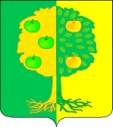 СОВЕТмуниципального образования Мичуринское сельское поселениеДинского районаРЕШЕНИЕот 26.04.2018		                                        	                                     № 234-43/3поселок АгрономО внесении изменений в решение Совета Мичуринского сельского поселения от 22.02.2018г. № 221-42/3 «Об утверждении Программы приватизации муниципального имущества Мичуринского сельского поселения на 2018 год»Руководствуясь Федеральным законом от 21.12.2001 года № 178-ФЗ «О приватизации государственного и муниципального имущества» (с изменениями и дополнениями по состоянию на 01.07.2017г.), решением Совета муниципального образования Мичуринское сельское поселение от 22.02.2018 года № 221-42/3 «Об утверждении Программы приватизации муниципального имущества Мичуринского сельского поселения на 2018 год», Совет Мичуринского сельского поселения Динского района РЕШИЛ:1. Внести в решение Совета муниципального образования Мичуринское сельское поселение от 22.02.2018г. № 221-42/3 «Об утверждении Программы приватизации муниципального имущества Мичуринского сельского поселения на 2018 год» следующие изменения:1.1. Исключить из программы приватизации муниципального имущества Мичуринского сельского поселения на 2018 год объект приватизации – земельный участок, расположенный по адресу: 353207, Краснодарский край, Динской район, пос. Агроном, ул. Парковая, 5, площадь 2255 кв.м, кадастровый номер 23:07:0901022:45.1.2. Исключить из программы приватизации муниципального имущества Мичуринского сельского поселения на 2018 год объект приватизации – автомобиль  ВАЗ 21070. Легковой, категории В. Организация-изготовитель ЗАО «РОСЛАДА» (Россия). Год выпуска 2005, № кузова 2175799, цвет ярко-белый, мощность двигателя 52,5 л.с., тип двигателя бензиновый.1.3. Изложить Раздел 3 в следующей редакции, согласно приложению.2. Поручить администрации Мичуринского сельского поселения (Иванов) опубликовать настоящее решение в газете «Мичуринские вести», разместить его на официальном сайте Российской Федерации http://torgi. gov.ru, на официальном сайте администрации Мичуринского сельского поселения www.michurinskoe.org.3. Контроль за исполнением настоящего решения возложить на комиссию Совета по финансово-бюджетным, налоговым, имущественным, правовым отношениям (Сверчков) и администрацию Мичуринского сельского поселения Динского района (Иванов).4. Настоящее решение вступает в силу со дня его опубликования.Глава Мичуринского сельского поселения 				      В.Ю. ИвановПРИЛОЖЕНИЕк решению Совета                  Мичуринского сельского  поселения Динского районаот 26.04.2018    № 234-43/3Раздел 3. Имущество Мичуринского сельского поселения Динского района, приватизация которого планируется в 2018 году№п/пНаименование и местонахождение объекта муниципальной собственностиКраткая характеристикаСпособприватизацииСтоимость,руб.1Ленточное кинооборудование, состоящее из:Год ввода в эксплуатацию 2011АукционСтоимость отсутствует- Gat 702 DOLBY- Акустическая система канал. окружения 250W/8 Ohm JBL 8340- Акустическая система канал. окружения 250W/8 Ohm JBL 8340- Акустическая система канал. окружения 250W/8 Ohm JBL 8340- Акустическая система канал. окружения 250W/8 Ohm JBL 8340- Акустическая система канал. окружения 250W/8 Ohm JBL 8340- Акустическая система канал. окружения 250W/8 Ohm JBL 8340- Акустическая система канал. окружения 250W/8 Ohm JBL 8330- Акустическая система канал. окружения 250W/8 Ohm JBL 8330- Акустическая система канал. окружения 250W/8 Ohm JBL 8330- Акустическая система канал. окружения 250W/8 Ohm JBL 8330- Акустическая система канал. окружения 250W/8 Ohm JBL 8330- Акустическая система канал. окружения 250W/8 Ohm JBL 8330- Акустическая система фронт. канала 800W JBL 4675C- Акустическая система фронт. канала 800W JBL 4675C- Выпрямитель Irem для лампы 7 кВт- Кинопроцессор Dolbi CP 650 /подключ.хи постов- Кроссовер JBL DSC 260Кроссовер JBL DSC 260- Лампа д/кинопроектора Osram 5 кВт- Монтажный стол Kinoton для сборки/разборки фильма- Платтер 3х-дисковый- Рэк в аппарат. для процессора и сурраунда- Сабвуфер 2*18 1200  W/4 Ohm- Сабвуфер 2*18 1200  W/4 Ohm- Усилитель Crom Стерео 1000Вт-20м, 800Вт-40м, 475Вт-80м- Усилитель Crom Стерео 1000Вт-20м, 800Вт-40м, 475Вт-80м- Усилитель Crom Стерео 1000Вт-20м, 800Вт-40м, 475Вт-80м- Усилитель Crom Стерео 1000Вт-20м, 800Вт-40м, 475Вт-80м- Усилитель Crom Стерео 1000Вт-20м, 800Вт-40м, 475Вт-80м- Усилитель Crom Стерео 2000Вт-20м, 800Вт-40м, 475Вт-80м